Église St Joseph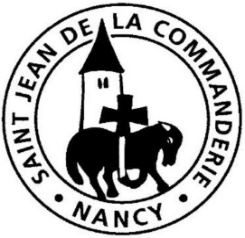 23 janvier 20223ème dimanche du Temps Ordinaire  CAujourd’hui s’accomplit la parole !En ce Dimanche de la parole de Dieu, cette Parole est au cœur de notre Assemblée. Par elle, le Christ Seigneur se rend présent parmi nous. Par elle, il fait de nous son corps. Que notre écoute soit attentive comme le fut celle du peuple de la Première Alliance. Que la Parole ravive en nous la grâce du Baptême qui nus fait  membres de l’Église. Que reniasse en nos cœurs la joie de croire en celui qui accomplit la promesse : Jésus, sauveur de tous les hommes.CHANT D’ENTREEAu cœur de ce monde Au cœur de ce monde, le souffle de l’Esprit fait retentir le cri de la Bonne Nouvelle, au cœur de ce monde, le souffle de l’Esprit met à l’œuvre, aujourd’hui, des énergies nouvelles.1.	Voyez, les pauvres sont heureux : Ils sont premiers dans le Royaume ! Voyez les artisans de paix : ils démolissent leurs frontières ! Voyez les hommes au cœur pur : ils trouvent Dieu en toute chose !2.	Voyez les affamés de Dieu : ils font régner toute justice ! Voyez les amoureux de Dieu : ils sont amis de tous les hommes ! Voyez ceux qui ont foi en Dieu : ils font que dansent les montagnes !3.	Voyez, le peuple est dans la joie : l’amour l’emporte sur la haine ! Voyez, les faibles sont choisis : les orgueilleux n’ont plus de trône ! Voyez, les doux qui sont vainqueurs : ils ont la force des colombes !1ère Lecture : Ne 8, 2-4a. 5-6. 8-10De retour d’Exil, le peuple a perdu l’espérance. Esdras et Néhémie proposent alors une fête autour de la parole de Dieu et cette célébration va transformer les cœurs. Aujourd’hui encore, la parole du Seigneur redonne vie à ceux qui l’écoutent.Psaume 18 BTa Parole, Seigneur, est vérité et ta loi, délivrance !La loi du Seigneur est parfaite,Qui redonne vie ;La charte du Seigneur est sûre,Qui rend sages les simples.Les préceptes du Seigneur sont droits,Ils réjouissent le cœur ;Le commandement du Seigneur est limpide,Il clarifie le regard.La crainte qu’il inspire est pure,Elle est là pour toujours ;Les décisions du Seigneur sont justesEt vraiment équitables.Accueille les paroles de ma bouche,Le murmure de mon cœur ;Qu’ils parviennent devant toi,Seigneur, mon rocher, mon défenseur !2ème Lecture : 1 Co 12, 12-30Dans la proclamation de dimanche dernier, St Paul exhortait déjà à respecter la place et la fonction de chacun au sein de la communauté. Ce passage de la lettre aux Corinthiens approfondit son regard sur le corps du Christ formé de plusieurs membres. Une parole qui résonne avec force encore aujourd’hui : écoutons-la !Évangile : Lc 1, 1-4 ; 4, 14-21Alléluia. Alléluia.	Le Seigneur m’a envoyé :	porter la Bonne Nouvelle aux pauvres,	annoncer aux captifs leur libération.Alléluia.PRIERE DES FIDELESFrères et sœurs, unissons nos prières pour porter au Seigneur  les attentes et les prières de tous nos frères et sœurs. « L’Esprit du Seigneur m’a envoyé porter la Bonne Nouvelle aux pauvres. »Soutiens ton Église, Seigneur. Aide-la à tendre vers l’unité tout en poursuivant sa mission de transmettre ta Bonne Nouvelle à tous, et particulièrement aux personnes les plus vulnérables. Humblement, nous te prions. R/R/ 	Esprit de Dieu, intercède pour nous ; viens au secours de notre faiblesse.« Il m’a envoyé annoncer aux captifs leur libération. » Soutiens, Seigneur, celles et ceux qui œuvrent à faire disparaître toutes les formes d’esclavage dans le monde : travail forcé, jeunes femmes mariées de force, maltraitance des enfants. Porte sur eux ton regard, humblement, nous te prions. R/« Il m’a envoyé annoncer aux aveugles qu’ils retrouveront la vue. »Donne, Seigneur, à ceux qui souffrent la grâce de recevoir tes bienfaits. Soutiens ceux qui leur viennent en aide, l’ensemble des soignants, particulièrement dans les pays qui connaissent encore la famine et la guerre. Humblement, nous te prions. R/« Aujourd’hui s’accomplit ce passage de l’Écriture que vous venez d’entendre. »Accompagne, Seigneur, notre communauté. Que ta parole résonne dans les cœurs afin que chacun vive pleinement sa vocation personnelle, à sa place et au service de tous. Humblement, nous te prions. R/Seigneur, écoute avec bonté les prières que nous t’adressons avec confiance, toi qui règnes  et nous aimes pour les siècles des siècles. – Amen.COMMUNIONL’Esprit de Dieu repose sur moiL’Esprit de Dieu repose sur moi, l’Esprit de Dieu m’a consacré, l’Esprit de Dieu m’a envoyé proclamer la paix, la joie.1.	L’Esprit de Dieu m’a choisi pour étendre le règne du Christ parmi les nations, pour proclamer la Bonne Nouvelle à ses pauvres, j’exulte de joie en Dieu, mon Sauveur !2.	L’Esprit de Dieu m’a choisi pour étendre le règne du Christ parmi les nations, pour consoler les cœurs accablés de souffrance, j’exulte de joie en Dieu, mon Sauveur !3.	L’Esprit de Dieu m’a choisi pour étendre le règne du Christ parmi les nations, pour accueillir le pauvre qui pleure et qui peine, j’exulte de joie en Dieu, mon Sauveur !C’est dans le jourconsacré à Dieuque l’homme comprendle sens de son existenceainsi que de son travail.Benoît XVI